YOU DON’T KNOW LAXWe bet when you hear the word lacrosse, you think “oh, that’s a very rough sport”.Well, guess what… you don’t know LAX.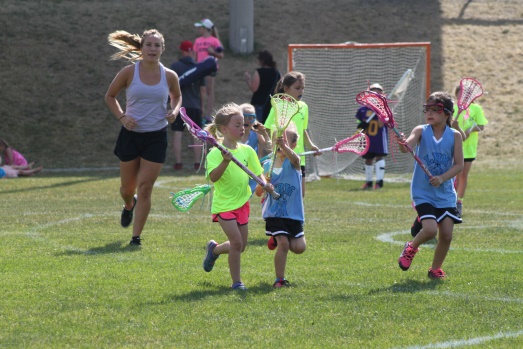 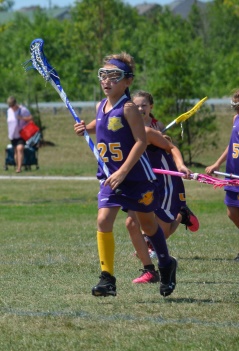 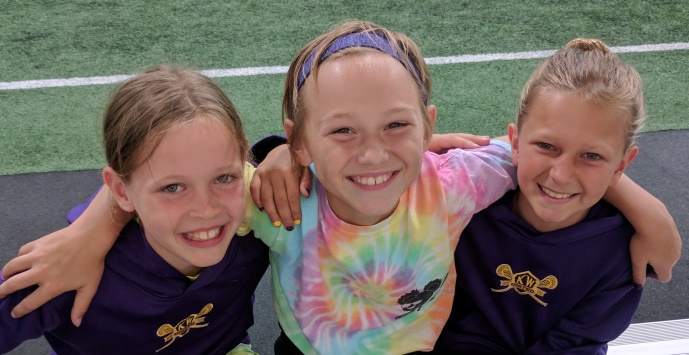 “LAX” is short for lacrosse and in Girls Field Lacrosse there is NO BODY CONTACT.No hitting.  No cross-checking.  No Slashing.Girls Field Lacrosse is all about speed, agility, teamwork and skill,and, it’s the fastest growing sport in North America.It’s the perfect summer sport for girls who enjoy a fast, fun, team sport.Here in Canada we have the world’s greatest winter sports.Hockey, Ringette and Basketball are just 3 examples.Now, in KW, girls can play the amazing summer sport of Girls Field LacrosseWe offer programs for girls ages 3 and up in bothHouse League and Rep categories.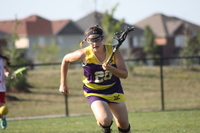 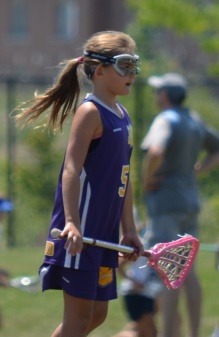 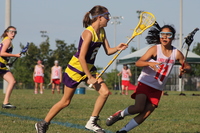 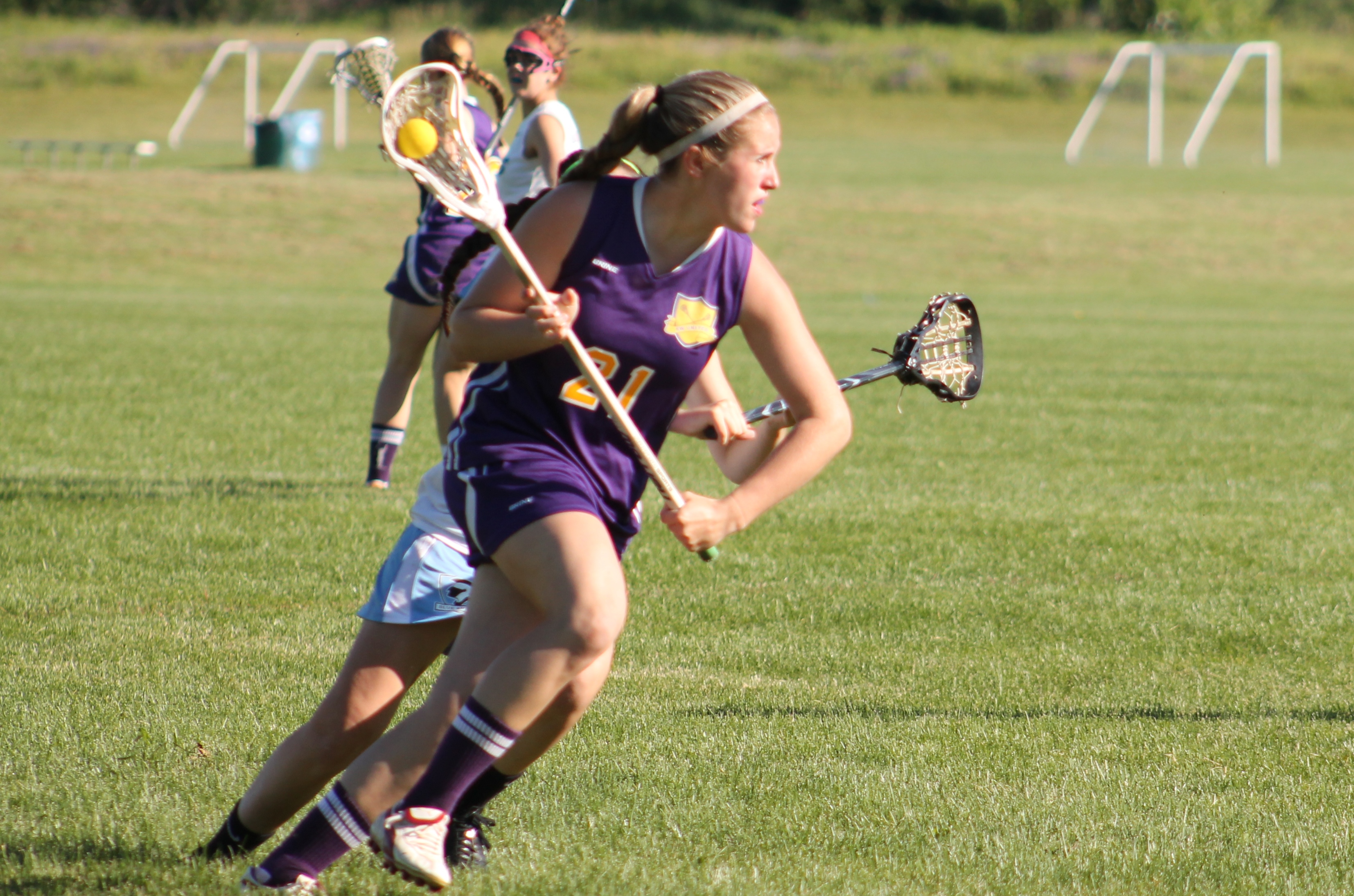 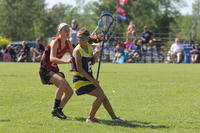 Check out www.KWMLA.com for more informationor email kwgirlsfieldlacrosse@gmail.com